INFORMACJAO STANIE REALIZACJI ZADAŃ OŚWIATOWYCHGMINY GUBIN O STATUSIE MIEJSKIMW ROKU SZKOLNYM 2017/2018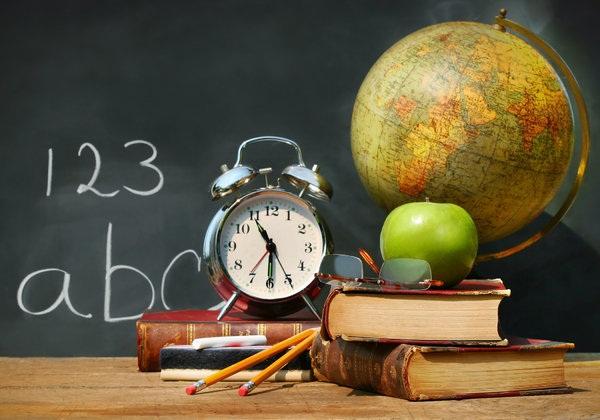 31 października 2018r.Finansowanie zadań oświatowychWykres 1:  liczba dzieci zameldowanych na terenie gminy Gubin o statusie miejskim, urodzonych w latach 2000-2015.Wykres 2: porównanie  wysokości subwencji oświatowej przekazywanej z budżetu państwa z wysokością środków przeznaczanych dodatkowo w budżecie miasta na realizację zadań oświatowychZadania dodatkowe realizowane przez gubińskie placówki oświatowe, wpływające na zwiększenie subwencji oświatowej w roku szkolnym 2017/20182. Organizacja sieci szkół i przedszkoli.Przedszkola Na realizację zadań własnych związanych z edukacja przedszkolną gminy otrzymują dotację  z budżetu centralnego. Poniższa tabela przedstawia zestawienie kwot dotacji otrzymanych przez gminę Gubin o statusie miejskim w kolejnych latach.:Szkoły  Wykres 3:  porównanie ilości uczniów w szkołach , dla których organem prowadzącym jest gmina Gubin o statusie miejskim, w kolejnych latach szkolnych.3. Poprawa bazy lokalowej PrzedszkolaSzkołyDoposażenie placówekPrzedszkolaSzkoły4. Wyniki egzaminu gimnazjalnego:Wykres 4:  średnie wyniki egzaminu gimnazjalnego z części humanistycznej i części matematyczno-przyrodniczej  w Gimnazjum Nr 1 i Gimnazjum Nr 2 w roku 2018 w porównaniu ze średnimi wynikami w powiecieWyniki pisemnych egzaminów maturalnych uczniów LO im. Bolesława Chrobrego w Gubinie w roku 2018 ( sesja wiosenna  )       Do egzaminu maturalnego przystąpiło 53 absolwentów, zdało egzamin 50 absolwentów, co stanowi 94,33%, w skali kraju zdawalność w liceach wyniosła 90%. 6. Wyniki nadzoru pedagogicznego sprawowanego przez kuratora oświaty w roku szkolnym 2017/2018:2015201620172018Liczba ludności16 714( na 30 września 2015r.)16 465( na 30 września 2016r.)16 338( na 30 września 2017r.)16 301(na 30 września 2018r.)Budżet gminy 51 073 800,63 zł59 406 353,35 zł60 932 523,17 zł68203311,96 złBudżet w przeliczeniu na jednego mieszkańca3 055,74 zł3 243, 62 zł3 729,50 zł4183,99 złOtrzymana subwencja oświatowa10 434 788 zł11 218 091 zł10 856 893 zł11 322 919 złSubwencja oświatowa w przeliczeniu na 1 ucznia6 472 zł7 504  zł7 262 zł7 538,56 złKwota przeznaczana z budżetu miasta na wydatki oświatowe6 410 625,73 zł10 301 325,27 zł12 929 993,0914 358 989,40 złLp.Nazwa zadaniaIlość uczniówIlość uczniówIlość uczniówIlość uczniówPlacówki realizujące zadanieLp.Nazwa zadania2014/20152015/20162016/20172017/2018Placówki realizujące zadanie1.Nauka języka mniejszości narodowej83160202184SP 1, SP 2, SP 32.Klasy sportowe130165195219SP 2, SP 3 G 23.Edukacje włączająca uczniów z orzeczeniami o potrzebie kształcenia specjalnego8351924SP1, SP 2, SP 3, ZSOPM 1Lp.PlacówkaIlość uczniówIlość oddziałówLiczba zatrudnionych osóbLiczba zatrudnionych osóbLp.PlacówkaIlość uczniówIlość oddziałówpracownicy pedagogicznipracownicy niepedagogiczniPrzedszkole Miejskie Nr 18841213Przedszkole Miejskie Nr 211851015Przedszkole Miejskie nr 319681816Ilość dzieci uczęszczających do miejskich przedszkoli i oddziałów przedszkolnych przy szkołach podstawowychKwota dotacji na 1 dzieckoWysokość dotacji ogółemRok 20145081 207,97 zł613  649  złRok 20154651 273  zł591  945  złRok 20164361 370 zł597  320  złRok 2017481 1 338 zł643 578  zł Rok 20183831 370 zł524 710 złLp.PlacówkaIlość uczniówIlość oddziałówLiczba zatrudnionych osóbLiczba zatrudnionych osóbLp.PlacówkaIlość uczniówIlość oddziałówpracownicy pedagogicznipracownicy niepedagogiczniSzkoła Podstawowa Nr 1418215018Szkoła Podstawowa  Nr 2446224716Szkoła Podstawowa Nr 3444225713Zespół Szkół Ogólnokształcących331155016PlacówkaZakres rzeczowyKwotaPrzedszkole Miejskie nr 1- renowacja placu zabaw i ogrodzenia- remont kapitalny sali 6-latków Montaż lamp w Sali 3-latków6 161 złPrzedszkole Miejskie nr 2- malowanie pomieszczeń1 990 złPrzedszkole Miejskie nr 3- termomodernizacja budynku972 703 złSzkoła PodstawowaNr 1- remont nawierzchni boiska przed szkołą48 169 złSzkoła Podstawowa Nr 2- termomodernizacja budynku- remont pomieszczeń administracyjnych- malowanie Sali gimnastycznej- wymiana drzwi w małej sali gimnastycznej 2 500 640 zł103 660 złSzkoła Podstawowa  Nr 3 - termomodernizacja budynku2 732 021 złZespół Szkół Ogólnokształcących- dostosowanie sali lekcyjnej do potrzeb edukacji wczesnoszkolnej- wymiana drzwi w toaletach 12 175 złPlacówkaZakres rzeczowyŁączna kwotaPrzedszkole Miejskie Nr 1- meble ze stali nierdzewnej do kuchni- drabina wielofunkcyjna- krzesła tapicerowane- mebel do sali zajęć specjalistycznych- drukarka- doposażenie placu zabaw36 952 złPrzedszkole Miejskie Nr 2- naczynia kuchenne- regały do sali zajęć indywidualnych- szafa do szatni dla personelu- doposażenie placu zabaw- kserokopiarka- kosiarka- doposażenie sali dla 3-latków ( stoliki, krzesełka, regały)53 093 złSzkoła Podstawowa Nr 1- zestaw multimedialny w ramach programu „Aktywna Tablica”- doposażenie gabinetu profilaktyki medycznej20 688 złSzkoła Podstawowa Nr 2- szafki szkolne- meble do gabinetu chemicznego- drukarka- zestaw multimedialny w ramach programu „Aktywna Tablica”- doposażenie gabinetu profilaktyki medycznej- wyposażenie gabinetów dyrektorskich i  administracji - krzesła do pokoju nauczycielskiego- krzesła do auli szkolnej- ogrzewacze wody- zestaw do gry w piłkę siatkową - ławki i krzesła do gabinetu lekcyjnego79 345 złSzkoła Podstawowa Nr 3- doposażenie gabinetu profilaktyki medycznej- szafki szkolne- zestaw multimedialny w ramach programu „Aktywna Tablica”- taboret gazowy - telewizor do grupy przedszkolnej- tablica interaktywna- monitoring50 575  złZespół Szkół Ogólnokształcących- doposażenie gabinetu profilaktyki medycznej- wyposażenie gabinetu edukacji wczesnoszkolnej- ławki i krzesła do Sali lekcyjnej- stojak i poduszki do świetlicy- szafka na plansze do gabinetu historii- pomoce dydaktyczne do gabinetu biologii- zestaw map do gabinetu historii- projektor multimedialny- maty treningowe- szafki uczniowskie- drukarka- książki do biblioteki szkolnej- wykładzina do siłowni29 879 złPrzedmiot/poziomWynik G1%Wynik G2%WynikPowiatu%Wynik województwa%Wynik         w kraju%j. polski58,6666,4563,4364,9468historia i WOS52,6155,1552,9456,6359przedmioty przyrodnicze48,7153,9251,9953,7356Matematyka41,724847,5248,7152j. angielski p.p.47,357,1852,7065,9468j. angielski p.r.63,7559,6346,6753,3152j. niemiecki p.p.57,3463,2560,7354,4452j. niemiecki p.r.47,540,7538,2936,6342Przedmiot Ilość zdającychWynik LOim. B. ChrobregoWyniki krajowyWyniki okręguWyniki woj. lub.Wyniki powiatu kroś.j. polski p.p.5360,945555,6154,8853,69j. polski p.r.841,385148,2950,5435,04Matematyka p.p.5359,365653,4253,9946,8Matematyka p.r.1719,762925,0325,1115,85j. ang. p.p.4272,247372,7373,1461,91j. ang. p.r.2059,95756,8758,0846,23j. niem. p.p.1175,816158,5260,0462,59j. niem. p.r.666,335451,7950,7642,00biologia338,333230,3129,2121,73Chemia p.r.233,54037,6839,2231,40Fizyka p.r.333,63533,6933,8131,38Geografia p.r.931,673028,9829,5222,80Informatyka p.r.422,03433,5329,0722,00WOS p.r.736,292824,324,1524,52Historia p.r.---32,231,887,00PlacówkaZakres kontroli Lubuskiego Kuratorium Oświaty - ewentualne zalecenia PM nr 2Ewaluacja zewnętrzna problemowa – bez zaleceń PM nr 3Zgodność z przepisami prawa przeprowadzonego postępowania rekrutacyjnego  na rok szkolny 2018/2019 – brak zaleceń SP nr 1 Zgodność z przepisami prawa przeprowadzonego postępowania rekrutacyjnego do oddziałów przedszkolnych na rok szkolny 2018/2019 – brak zaleceń